		           	             Uznesenia 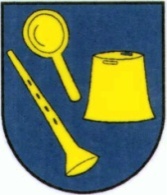                          z riadneho zasadnutia  Obecného zastupiteľstva			      konaného dňa 13.12.2017 o 18:30 hod.                        v zasadačke obecného úradu vo Valaskej Dubovej  K bodu č. 1: Otvorenie zasadnutiaU z n e s e n i e  z riadneho zasadnutia Obecného zastupiteľstva prijaté na rokovaní dňa 13.12.2017 vo Valaskej Dubovej  PROGRAM  ROKOVANIA :Otvorenie zasadnutia Voľba zapisovateľa, navrhovateľov  a overovateľov zápisniceRozpočet obce na rok 2018VZN č. 1/2017 o určení výšky dotácie na prevádzku a mzdy na žiaka základnej umeleckej školy, poslucháča jazykovej školy, dieťa materskej školy a dieťa školského zariadenia na rok 2018Plán HKO na I. polrok 2018Správa starostu o prebehnutej kontrole – sťažnosť od nespokojných občanovRôzneDiskusiaUznesenieZáver       Obecné zastupiteľstvo schvaľuje :navrhnutý program rokovania.Hlasovali za: 	6 poslanci - JUDr. Lúčanová,  Ing. Kendera, Ing. Lakoštík,  Mgr. Kereškéni, Mgr. Holubčík, Mgr. JantekHlasovali proti: 0Zdržali sa hlasovania: 0                                                                                                    .......................................................Vo Valaskej Dubovej, dňa 13.12.2017                                               Starosta obce Igor TulinskýK bodu č. 2: Voľba zapisovateľa, navrhovateľov zápisnice a overovateľov zápisniceU z n e s e n i e z riadneho zasadnutia Obecného zastupiteľstva prijaté na rokovaní dňa 13.12.2017  vo Valaskej Dubovej Obecné zastupiteľstvo určuje: a) za zapisovateľku zápisnice Bc. Annu Bockovúb) za navrhovateľov a overovateľov zápisnice Mgr. Martina Kereškéniho a JUDr. Zuzanu Lúčanovú.Hlasovali za: 	5 poslanci -  Ing. Kendera, Ing. Lakoštík,  Mgr. Kereškéni, Mgr. Holubčík, Mgr. JantekHlasovali proti: 0Zdržali sa hlasovania: JUDr. Lúčanová                                                                                                    .......................................................Vo Valaskej Dubovej, dňa 13.12.2017                                               Starosta obce Igor TulinskýK bodu č. 3: Rozpočet obce na rok 2018Uznesenie č.38/2017  z riadneho zasadnutia Obecného zastupiteľstva prijaté na rokovaní dňa 13.12.2017 vo Valaskej Dubovej Obecné zastupiteľstvo schvaľuje: rozpočet obce Valaská Dubová na rok 2018.Hlasovali za: 	6 poslanci - JUDr. Lúčanová,  Ing. Kendera, Ing. Lakoštík,  Mgr. Kereškéni,            Mgr. Holubčík, Mgr. JantekHlasovali proti: 0Zdržali sa hlasovania: 0                                                                                                    .......................................................Vo Valaskej Dubovej, dňa 13.12.2017                                               Starosta obce Igor TulinskýK bodu č. 3: Rozpočet obce na rok 2018Uznesenie č. 39/2017  z riadneho zasadnutia Obecného zastupiteľstva prijaté na rokovaní dňa 13.12.2017 vo Valaskej Dubovej Obecné zastupiteľstvo berie na vedomie: návrh rozpočtu na roky 2019 a 2020.                                                                                                    .......................................................Vo Valaskej Dubovej, dňa 13.12.2017                                               Starosta obce Igor TulinskýK bodu č. 3:  Rozpočet obce na rok 2018Uznesenie č. 40/2017  z riadneho zasadnutia Obecného zastupiteľstva prijaté na rokovanídňa 13.12.2017 vo Valaskej Dubovej Obecné zastupiteľstvo schvaľuje: neuplatňovanie programového rozpočtu na roky 2018,2019,2020.Hlasovali za: 	6 poslanci - JUDr. Lúčanová,  Ing. Kendera, Ing. Lakoštík,  Mgr. Kereškéni,            Mgr. Holubčík, Mgr. JantekHlasovali proti: 0  Zdržali sa hlasovania: 0                                                                                                    .......................................................Vo Valaskej Dubovej, dňa 13.12.2017                                               Starosta obce Igor TulinskýK bodu č. 3:  Rozpočet obce na rok 2018Uznesenie č. 41/2017  z riadneho zasadnutia Obecného zastupiteľstva prijaté na rokovaní dňa 13.12.2017 vo Valaskej Dubovej Obecné zastupiteľstvo schvaľuje:  rozsah zmien  rozpočtu, ktoré môže vykonať starosta obce, t.j. presuny  v rámci schváleného rozpočtu pre rok 2018 do výšky 2000,-€ v jednotlivom prípade.Hlasovali za: 	6 poslanci - JUDr. Lúčanová,  Ing. Kendera, Ing. Lakoštík,  Mgr. Kereškéni,            Mgr. Holubčík, Mgr. JantekHlasovali proti: 0Zdržali sa hlasovania: 0                                                                                                    .......................................................Vo Valaskej Dubovej, dňa 13.12.2017                                               Starosta obce Igor TulinskýK bodu č. 4:  VZN č. 1/2017 o určení výšky dotácie na prevádzku a mzdy na žiaka základnej umeleckej školy, poslucháča jazykovej školy, dieťa materskej školy a dieťa školského zariadenia na rok 2018Uznesenie č. 42/2017  z riadneho zasadnutia Obecného zastupiteľstva prijaté na rokovaní dňa 13.12.2017 vo Valaskej Dubovej Obecné zastupiteľstvo schvaľuje:  VZN č. 1/2017 o určení výšky dotácie na prevádzku a mzdy na žiaka základnej umeleckej školy, poslucháča jazykovej školy, dieťa materskej školy a dieťa školského zariadenia na rok 2018Hlasovali za: 	6 poslanci - JUDr. Lúčanová,  Ing. Kendera, Ing. Lakoštík,  Mgr. Kereškéni,            Mgr. Holubčík, Mgr. JantekHlasovali proti: 0Zdržali sa hlasovania: 0                                                                                                    .......................................................Vo Valaskej Dubovej, dňa 13.12.2017                                               Starosta obce Igor TulinskýK bodu č. 5:  Plán HKO na I. polrok 2018Uznesenie č. 43/2017  z riadneho zasadnutia Obecného zastupiteľstva prijaté na rokovaní dňa 13.12.2017 vo Valaskej Dubovej Obecné zastupiteľstvo schvaľuje:  Plán hlavnej kontrolórky obce na 1.polrok 2018 podľa prílohyHlasovali za: 	6 poslanci - JUDr. Lúčanová,  Ing. Kendera, Ing. Lakoštík,  Mgr. Kereškéni,            Mgr. Holubčík, Mgr. JantekHlasovali proti: 0Zdržali sa hlasovania: 0                                                                                                    .......................................................Vo Valaskej Dubovej, dňa 13.12.2017                                               Starosta obce Igor Tulinský